MOREY AFTER SCHOOL CLUBS SCHEDULE – Winter 2017Updated 1-26-17Meryl Icove, Coordinator, Room 134Morey After School Clubs & Morey Neighborhood Centermeryl_icove@dpsk12.org                         720-424-0791Monday, 3:15-4:15pmAcademic Zone – (Homework Help, Tutoring, Board Games, Magic Cards, Chess) – Linnie Roy, LibrarySports Zone – Kelly Wright, Meet in Room 134Minecraft Club – Kim Henderson, Room 106Art Club – Jake Anderson, Room 109Mathletics/Math Counts Club – Alisha Janes, Room 120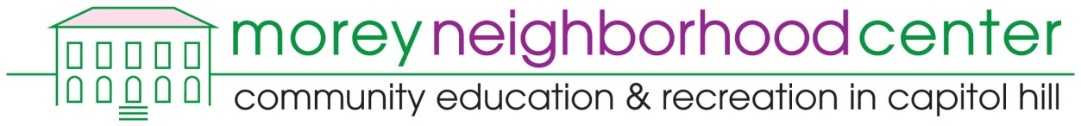 Tuesday, 3:15-4:15pmAcademic Zone – (Homework Help, Tutoring, Board Games, Magic Cards, Chess) – Linnie Roy, LibrarySports Zone – Kelly Wright, Meet in Room 134Robotics Club – Kane Jessen, Room 106 (3:15-4:45 pm)Running Club – Alisha Janes/Darcy Barr,  Room 120Wednesday, 3:15-4:15pmSwim Club (Open swim) – Gabby Lopez, Meet in Room 134Sports Zone – Demond Perris, Meet in Room 134Gardening & Cooking Club – Gigia Kolouch, Room 115 (3:15-4:45 pm)Thursday, 3:15-4:15pmAcademic Zone – (Homework Help, Tutoring, Board Games, Magic Cards, Chess) – Linnie Roy, LibrarySports Zone – Kelly Wright, Meet in Room 134Drama/Improv Club – Allison Learned, Auditorium